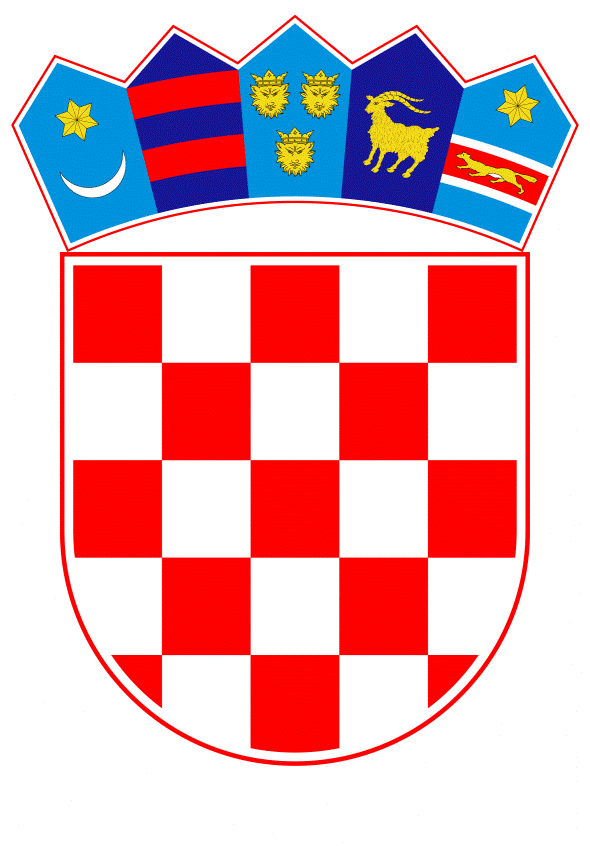 VLADA REPUBLIKE HRVATSKEZagreb, 5. ožujka 2020.______________________________________________________________________________________________________________________________________________________________________________________________________________________________											PRIJEDLOG			 Klasa:									 	Urbroj:	Zagreb,										PREDSJEDNIKU HRVATSKOGA SABORAPredmet:	Zastupničko pitanje Sonje Čikotić, u vezi sa suzbijanjem i penaliziranjem koruptivnih radnji u javnoj upravi - odgovor Vlade		Zastupnica u Hrvatskome saboru, Sonja Čikotić, postavila je, sukladno s člankom 140. Poslovnika Hrvatskoga sabora (Narodne novine, br. 81/13, 113/16, 69/17 i 29/18), zastupničko pitanje u vezi sa suzbijanjem i penaliziranjem koruptivnih radnji u javnoj upravi.		Na navedeno zastupničko pitanje Vlada Republike Hrvatske, daje sljedeći odgovor:U postupku jačanja preventivnih antikoruptivnih mehanizama u okviru aktualnog strateškog okvira, donesena je Strategija suzbijanja korupcije za razdoblje od 2015. do 2020. godine te Akcijski plan za 2017. i 2018. godinu i Akcijski plan za 2019. i 2020. godinu. Akcijski planovi su generalno usmjereni na jačanje transparentnosti i učinkovitosti u radu tijela javne vlasti, integriteta dužnosnika i službenika te općenito unaprjeđenja u organizaciji sustava i zakonodavnom okviru kao osnovnim elementima prevencije korupcije.Tijekom 2018. i 2019. godine doneseni su Zakon o Državnoodvjetničkom vijeću (Narodne novine, br. 67/18 i 126/19), Zakon o izmjenama i dopunama Zakona o državnom sudbenom vijeću (Narodne novine, broj 67/18), Zakon o zaštiti prijavitelja nepravilnosti (Narodne novine, broj 17/19), Zakon o financiranju političkih aktivnosti izborne promidžbe i referenduma (Narodne novine, br. 29/19 i 98/19), Zakon o Pravosudnoj akademiji (Narodne novine, broj 52/19), te Zakon o sustavu državne uprave (Narodne novine, broj 66/19).Formiranjem Savjeta za sprječavanje korupcije 2017. godine kao radnog tijela Vlade Republike Hrvatske dodatno je ojačan mehanizam nadzora provedbe i procjene uspješnosti učinaka antikorupcijskih mjera. Vlada Republike Hrvatske je u svibnju 2019. godine donijela Antikorupcijski program za trgovačka društva u većinskom državnom vlasništvu za razdoblje 2019.-2020. U akcijskim planovima pojedinih trgovačkih društava iz određenih smjernica bit će određene konkretne aktivnosti kojima će se nastojati postići postavljeni ciljevi. Na području jačanja transparentnosti jedinica lokalne i područne (regionalne) samouprave izrađen je prvi cjelovit popis trgovačkih društava u većinskom vlasništvu jedinica lokalne i područne (regionalne) samouprave, te su za ista prikupljeni podaci o imenima članova uprava i nadzornih odbora. Popis je objavljen na mrežnim stranicama Ministarstva pravosuđa. U cilju jačanja antikorupcijskih mehanizama, integriteta, transparentnosti i odgovornosti na regionalnoj razini, većina županija je osnovala su Antikorupcijska povjerenstva koja rade u području borbe protiv korupcije. U skladu s tim, neke županije usvojile su interne akcijske planove za borbu protiv korupcije i kodekse ponašanja službenika na regionalnoj razini. Ministarstvo uprave je u svibnju 2017. godine izradilo Smjernice za upravljanje sukobom interesa zaposlenika u javnom sektoru s Priručnikom za upravljanje sukobom interesa zaposlenika u javnom sektoru čija je svrha pomoći tijelima javne vlasti na središnjoj i lokalnoj razini u uspostavi učinkovitog upravljanja sukobom interesa.U svibnju 2018. godine svim središnjim tijelima državne uprave dostavljene su Upute o nužnim zahtjevima kod nabave programskih sustava čiju izradu naručuju tijela. S ciljem unaprjeđenja integriteta i primjene etičkih načela u svakodnevnom radu zaposlenika javne uprave, Ministarstvo uprave je u 2019. godini provelo devet radionica i predavanja iz područja prevencije korupcije, etike, jačanja integriteta i sprječavanja sukoba interesa, te je educirano ukupno 205 polaznika.Nadalje, u razdoblju od 5. veljače 2017. do 4. svibnja 2018. godine, Ministarstvo uprave je u suradnji s Državnim institutom za javnu upravu Republike Finske (HAUS) i Visokom školom za javnu upravu Republike Francuske (ENA) provelo Twinning projekt „Jačanje integriteta javnog sektora“ u sklopu kojega su provedene aktivnosti osmišljene na način da djeluju u smjeru jačanja integriteta zaposlenika, kao i jačanja institucionalnog integriteta.Ministarstvo regionalnoga razvoja i fondova Europske unije, kao Upravljačko tijelo redovito u okviru svoje nadležnosti surađuje s Europskim uredom za borbu protiv prijevara (OLAF), te u skladu sa svojim ovlastima izdaje i obvezujuće upute posredničkim tijelima razine 2 čija svrha je osigurati pravilno i ujednačeno postupanje u postupcima utvrđivanja nepravilnosti. Pored toga, u cilju osiguranja transparentnosti i informiranja svih korisnika, na internetskoj stranici www.strukturnifondovi.hr objavljena su Pravila o financijskim korekcijama koja su sastavni dio Ugovora o dodjeli bespovratnih sredstava za projekte koji se financiraju iz Europskih strukturnih i investicijskih fondova (ESIF).Sukladno ostvarenju mjera i ciljeva antikorupcijske politike Vlade Republike Hrvatske, Hrvatske vode su 29. prosinca 2009. godine usvojile Akcijski plan za provođenje Antikorupcijskog programa u Hrvatskim vodama za razdoblje 2010.-2012. Imenovana je osoba za nepravilnosti kojoj je glavni zadatak aktivno praćenje Strategije suzbijanja korupcije za razdoblje od 2015. do 2020. godine, odnosno Akcijskog plana. Osnovan je i Revizijski odbor Hrvatskih voda koji održava redovne sjednice.Također, Hrvatske vode su kao posredničko tijelo razine 2, slijedom pravila i uputa o postupanju u procesu upravljanja i kontrole korištenja ESIF-a za razdoblje od 2017. do 2019. godine, a za razdoblje financiranja 2014.-2020. provele ukupno 113 postupaka utvrđivanja nepravilnosti, donesene su 83 odluke o utvrđenoj nepravilnosti i 30 odluka o nepostojanju nepravilnosti te u navedenom razdoblju nisu imale niti jedan slučaj sumnje na prijevaru. Društva Hrvatske ceste d.o.o. i HŽ Infrastruktura d.o.o. tijekom 2018. i 2019. godine utvrdila su ukupno 15 nepravilnosti u svim do sada pokrenutim postupcima javne nabave, od čega je u istom razdoblju zabilježen pad broja nepravilnosti kod korisnika Hrvatske ceste d.o.o., a kod korisnika HŽ Infrastruktura d.o.o. povećanje broja nepravilnosti, što je rezultat povećanog broja ugovorenih projekata te pokrenutih postupaka javne nabave u navedenim godinama.Izvješće o provedbi Akcijskog plana za 2017. i 2018. godinu pokazuje da je provedeno i djelomično provedeno 83 % aktivnosti iz predmetnog dokumenta. Ovakav rezultat predstavlja značajan napredak u odnosu na provedbu Akcijskog plana za 2015. i 2016. godinu iz kojeg je provedeno i djelomično provedeno 56 % aktivnosti.Trenutačno je u postupku provedba Akcijskog plana za 2019. i 2020. godinu uz Strategiju suzbijanja korupcije donesenog u svibnju 2019. godine. Dokument sadrži ukupno 111 aktivnosti podijeljenih u 14 horizontalnih strateških, te posebnih prioritetnih područja. Od ukupnog broja aktivnosti, 42 aktivnosti imaju predviđeni rok provedbe tijekom 2019. godine, dok je rok za provedbu preostalih 69 aktivnosti određen za 2020. godinu.Rezultati provedbe aktivnosti planiranih za 2019. godinu pokazuju kako je 70 % aktivnosti provedeno i djelomično provedeno. Ovi postotci ne prikazuju objedinjene konačne rezultate jer se aktivnosti predviđene za 2020. godinu tek trebaju provesti.Eventualno potrebna dodatna obrazloženja u vezi s pitanjem zastupnice, dat će Dražen Bošnjaković, ministar pravosuđa.PREDSJEDNIKmr. sc. Andrej PlenkovićPredlagatelj:Ministarstvo pravosuđaPredmet:Verifikacija odgovora na zastupničko pitanje Sonje Čikotić, u vezi sa suzbijanjem i penaliziranjem koruptivnih radnji u javnoj upravi